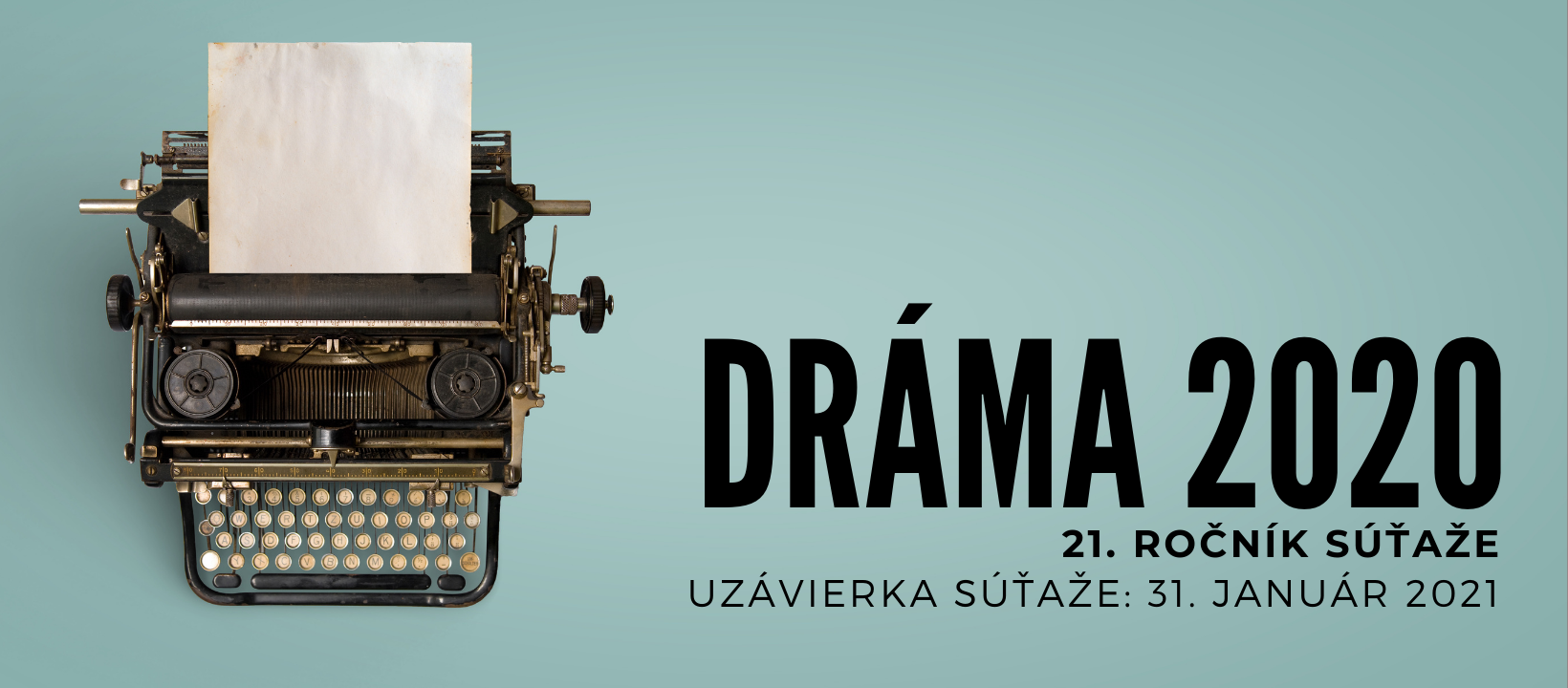 Dramatičky a dramatici môžu opäť súťažiť o najlepší dramatický text!Súťaž DRÁMA 2020 bola vyhlásená.|Bratislava, 1. december 2020| - Súťaž pôvodných divadelných hier v slovenskom a českom jazyku DRÁMA hľadá už po 21. raz svoju víťazku či víťaza. Okrem lákavých inscenačných cien čaká na autorku/autora víťazného textu odmena v hodnote 1 000 €. Súťaž DRÁMA už štandardne vyhlasuje Divadelný ústav, Slovenské národné divadlo a Divadlo Jána Palárika v Trnave. Partnerom súťaže je Rozhlas a televízia Slovenska – Rádio DEVÍN. „Súťaž DRÁMA môže inšpirovať autorov napísať hru na tému, ktorú už dlho nosia v sebe. Dáva im možnosť vstúpiť do konfrontácie s inými autormi a v ideálnom prípade im môže pomôcť pri realizácii diela na scéne. Počas ostatných 20 rokov súťaže slovenská divadelná scéna spoznala mnohých autorov, ktorých texty sa inscenujú nielen na Slovensku, ale aj v zahraničí. Navyše si uvedomujeme, že významným prvkom inšpirácie môže byť tohtoročná náročná spoločenská situácia,“ vysvetľuje riaditeľka Divadelného ústavu Vladislava Fekete. Uzávierka 21. ročníka súťaže je 31. januára 2021. Súťaž je anonymná a texty jej finalistov budú publikované v podobe elektronickej knihy. Lákavé ceny od organizátorov a partnerov súťažeKeďže najväčšou odmenou pre autorky a autorov dramatických textov je inscenácia ich textov, tomu sú prispôsobené špeciálne ceny organizátorov a partnerov súťaže. Činohra Slovenského národného divadla udelí špeciálnu cenu, ktorou bude naštudovanie nimi vybranej divadelnej hry vo forme scénického čítania v Modrom salóne SND. Divadlo Jána Palárika v Trnave takisto udelí špeciálnu cenu, ktorou je naštudovanie vybraného textu v rámci podujatia #stagestream. Partner súťaže RTVS – Rádio DEVÍN udelí Cenu Rozhlasu a televízie Slovenska, ktorou bude naštudovanie textu v podobe rozhlasovej hry alebo inscenovaného čítania. Informácie o prihlasovaní dramatických textov do súťaže DRÁMA 2020Prihlasované texty v troch tlačených vyhotoveniach a jednom vyhotovení textu na CD nosiči  alebo USB kľúči spolu s prihláškou v zalepenej obálke, a zároveň aj s dokladom o zaplatení registračného poplatku v sume 15 €, zašle autor alebo autorka na adresu: Divadelný ústavJakubovo nám. 12813 57 Bratislavaheslo „DRÁMA 2020“Uhradenie registračného poplatku:Štátna pokladnica, IBAN: SK34 8180 0000 0070 0007 1011Koordinátorka súťaže: Lenka Čepková, lenka.cepkova@theatre.sk Štatút súťaže spolu s prihláškou a podmienkami je k dispozícii na webovej stránke Divadelného ústavu. V prípade ďalších doplňujúcich otázok je vám k dispozícii:Mgr. Eva FačkováPR projektu Rok slovenského divadla 2020Divadelný ústav, Jakubovo nám. 12, 813 57 BratislavaTel. +421 2 2048 7106Mobil: +421 918 838 761E-mail: eva.fackova@theatre.sk